    Supervision ＆Continuing Education Report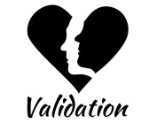 Validation Teacher: __________________________________ Year: _________Supervision: (please attach the evaluation form)Continuing EducationPlease return this form to Jana Stoddard at jana@vfvalidation.org Please include all certificates, statements of attendance or other proof of training or completion of courses.Date(s)Type of Supervision (if more than 1, place the number in the box)Type of Supervision (if more than 1, place the number in the box)Type of Supervision (if more than 1, place the number in the box)Taught a course or gave a presentation with a Master/Exp Teacher present to give feedbackTaught a course or gave a presentation with a Master/Exp Teacher present to give feedbackTook active part in a Teacher Supervision DayTook active part in a Teacher Supervision DayActed as the 2nd teacher at a testing blockActed as the 2nd teacher at a testing blockCreated a video of teaching or giving a presentation and sent it to a Master (video should be long enough, no more than 4 hours, to show all aspects of teaching: lecture, roleplay and leading exercises)Created a video of teaching or giving a presentation and sent it to a Master (video should be long enough, no more than 4 hours, to show all aspects of teaching: lecture, roleplay and leading exercises)SupervisorSupervisorLocationLocationDate(s) Type of Continuing Education (if more than 1, place the number in the box)Type of Continuing Education (if more than 1, place the number in the box)       Take part in a Validation supervision or advanced training        day/seminar/workshop       Take part in a Validation supervision or advanced training        day/seminar/workshopInstructor/Presenter　LocationInstructor/Presenter　Location　Date(s)       Complete a course/seminar/workshop or any other presentation on a       related topic such as NLP, sensory stimulation, touch, reminiscence, etc.       Complete a course/seminar/workshop or any other presentation on a       related topic such as NLP, sensory stimulation, touch, reminiscence, etc.Instructor/Presenter　LocationInstructor/Presenter　LocationDate(s)        Attend a Naomi Feil workshop        Attend a Naomi Feil workshopLocationLocationDate(s)        Complete a seminar, training or course to develop pedagogic or          communication skills. Type: ___________________________        Complete a seminar, training or course to develop pedagogic or          communication skills. Type: ___________________________TopicLocationTopicLocation